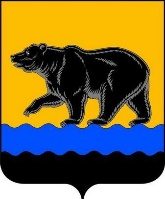 ДУМА  ГОРОДА  НЕФТЕЮГАНСКАпроект  Р Е Ш Е Н И Е О внесении изменений в Положение о департаменте финансов администрации города НефтеюганскаПринято Думой города«__»_______2023 годаВ соответствии с Бюджетным кодексом Российской Федерации, Федеральным законом от 06.10.2003 №131-ФЗ «Об общих принципах организации местного самоуправления в Российской Федерации», руководствуясь Уставом города Нефтеюганска, заслушав решение комиссии по экономическому развитию и вопросам местного самоуправления, Дума города решила:1. Внести в Положение о департаменте финансов администрации города Нефтеюганска, утверждённое решением Думы города Нефтеюганска от 23.06.2011 №73-V (с изменениями от 15.02.2023 №282-VII), следующие изменения:1) пункт 1.3 изложить в следующей редакции:«1.3. Департамент подотчётен заместителю главы города, координирующему и контролирующему деятельность Департамента в соответствии с правовым актом администрации города (далее – заместитель главы).»;2) в абзаце третьем пункта 1.8 после слов «Юридический адрес:» дополнить словами «628309,»;3) пункт 6.1 изложить в новой редакции:«6.1. Департамент возглавляет директор департамента финансов администрации города Нефтеюганска (далее – директор), назначаемый на должность и освобождаемый от должности главой города, по согласованию с заместителем главы.Директор имеет двух заместителей, назначаемых и освобождаемых от должности приказом директора Департамента, по согласованию с заместителем главы.В период временного отсутствия директора его полномочия по руководству деятельностью Департамента исполняет заместитель директора, в соответствии с правовым актом Департамента.»;4) пункт 6.2 дополнить абзацем седьмым следующего содержания:«Структурные подразделения Департамента - отделы возглавляют начальники отделов, назначаемые на должность и освобождаемые от должности приказом директора Департамента, по согласованию с заместителем главы.»;5) в пункте 6.3 слова «постановлением администрации города» заменить словами «распоряжением главы города»;6) в пункте 6.4:в подпункте 3 слова «должностные инструкции муниципальных служащих и работников Департамента;» исключить;в подпункте 4 после слов «численность Департамента» дополнить словами «, по согласованию с заместителем главы»;в подпункте 5 после слов «и прекращением» дополнить словами «, по согласованию с заместителем главы»;в подпункте 8 после слов «званиями, наградами» дополнить словами «, по согласованию с заместителем главы»;в подпункте 9 после слов «работников Департамента» дополнить словами «, по согласованию с заместителем главы,»;в подпункте 14 слова «перед главой города» исключить.2.Разместить решение на официальном сайте органов местного   самоуправления города Нефтеюганска. 3.Настоящее решение вступает в силу после его подписания.Председатель Думы города              		                        М.М.Миннигулов «___» ________ 2023 года			         № ___-VII